 ANALISIS DISIPLIN KERJA KARYAWAN PADA PT SURYA SEKAR ABADI JAKARTAFajar SriantoABSTRAKAbstrakPenelitian ini bertujuan untuk mengetahui bagaimana persepsi karyawan terhadap Disiplin Kerja karyawan pada PT. Surya Sekar Abadi. Sampel dalam penelitian ini adalah seluruh karyawan yang berjumlah 32 orang. Teknik pengambilan sampel menggunakan metode sampel jenuh atau total populasi. Metode pengumpulan data yang digunakan adalah kuesioner dan wawancara. Sedangkan teknik analisis data yang dilakukan menggunakan uji validitas, uji reliabilitas dan analisis rata-rata hitung. Hasil penelitian ini menunjukkan bahwa uji validitas disiplin kerja memiliki nilai rhitung> rtabel 0,3494, maka dapat disimpulkan bahwa semua item tersebut dikatakan valid. Hasil pengujian reliabilitas dapat diketahui bahwa seluruh niliai Cronbach’s Alpha lebih besar dari 0,60, sehingga dapat disimpulkan bahwa instrument penelitian yang digunakan untuk mengukur variabel penelitian ini dapat dikatakan reliabel. Hasil nilai rata-rata hitung dari seluruh indikator disiplin kerja sebesar 3,29 (SS) atau termasuk dalam kategori sangat setuju, artinya karyawan sangat menyetujui seluruh indikator dari disiplin kerja pada PT. Surya Sekar Abadi.Kata Kunci: Disiplin Kerja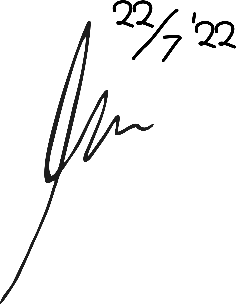 EMPLOYEE WORK DISCIPLINE ANALYSIS AT PT SURYA SEKAR ABADI JAKARTAFajar SriantoABSTRAKAbstractThis study aims to determine how employees' perceptions of employee work discipline at PT. Surya Sekar Abadi. The sample in this study were all 32 employees. The sampling technique used was the saturated sample method or the total population. Data collection methods used are questionnaires and interviews. Meanwhile, the data analysis technique used was validity test, reliability test and arithmetic mean analysis. The results of this study indicate that the work discipline validity test has a value of rcount > rtable 0.3494, it can be concluded that all of these items are said to be valid. The results of reliability testing can be seen that all Cronbach's Alpha values ​​are greater than 0.60, so it can be concluded that the research instrument used to measure this research variable can be said to be reliable. The results of the arithmetic mean of all work discipline indicators are 3.29 (SS) or are included in the category of strongly agree, meaning that employees strongly agree with all indicators of work discipline at PT. Surya Sekar Abadi.Keywords: Work Discipline